38.การเสริมสร้างวัฒนธรรมองค์กรตามมาตรฐานจริยธรรม1.ทำความสะอาดถนนสายหลัก-สายรอง  หน้าที่ทำการอบต.พันชนะ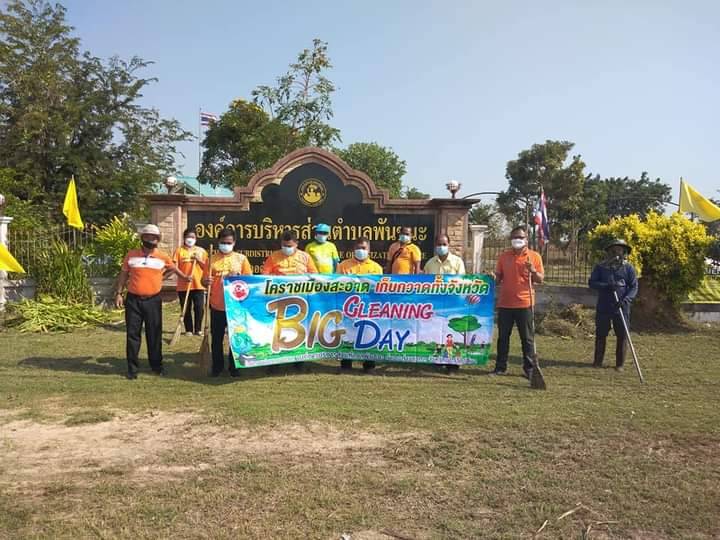 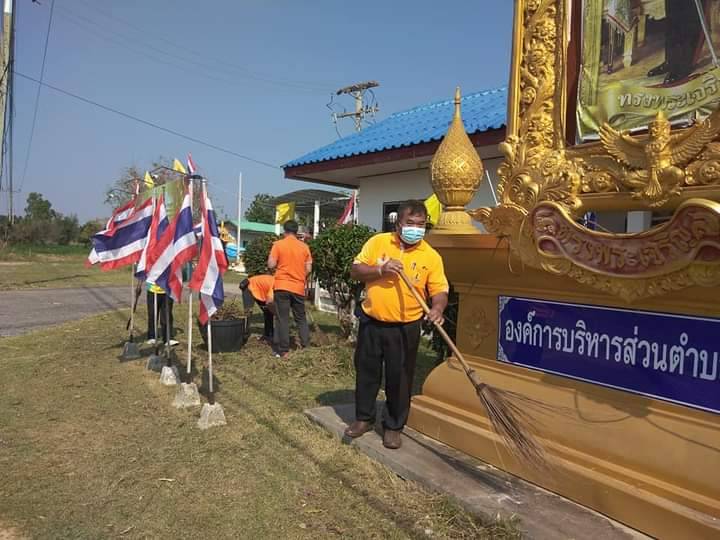 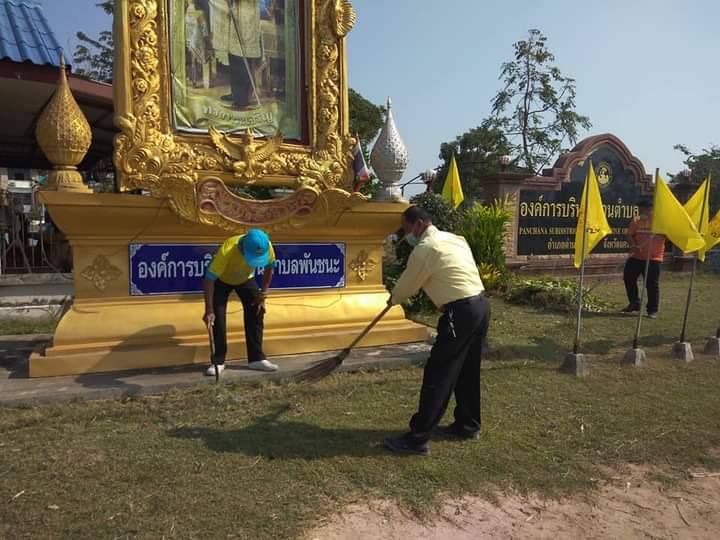 2.ผู้บริหาร พนักงาน  ลูกจ้าง  ร่วม พัฒนาหน่วยงาน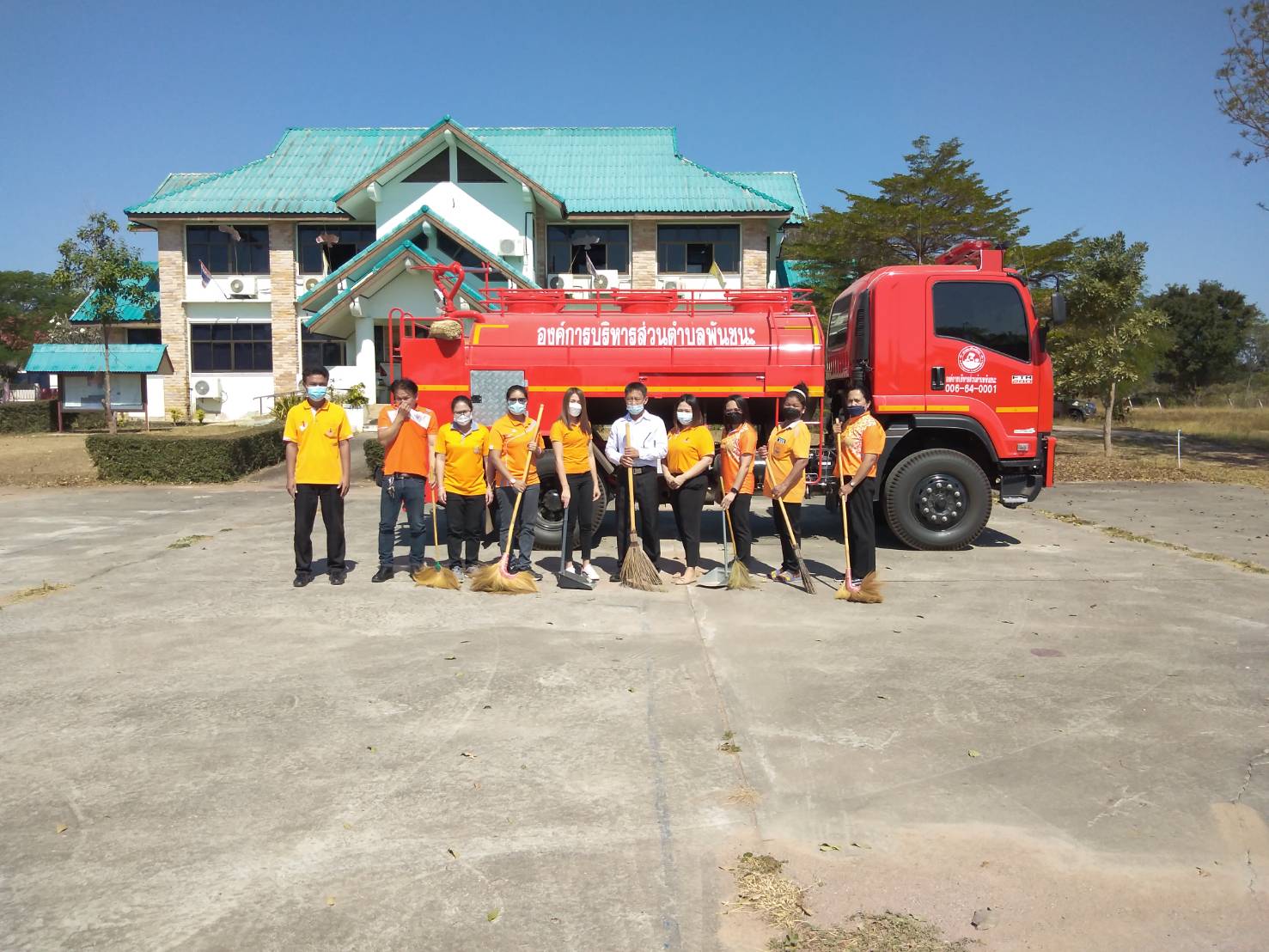 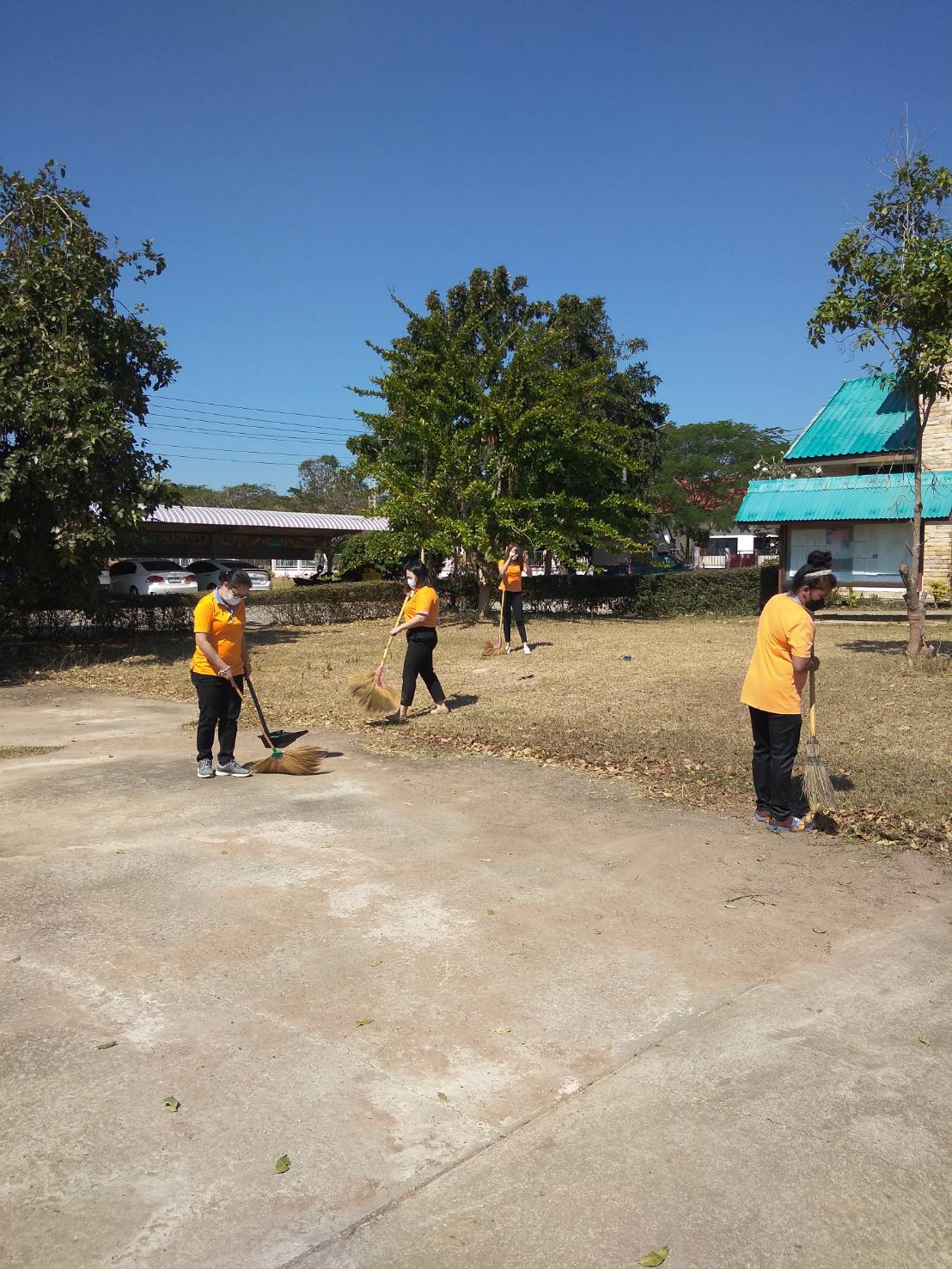 